Das Schreiben kann frei formuliert sein und sollte die folgenden Fragen beantworten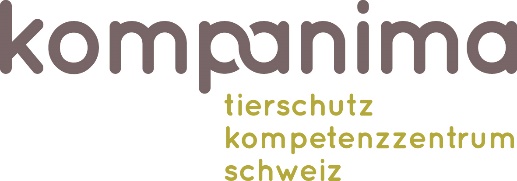 Was ist die Hauptmotivation, diesen Lehrgang zu besuchen?Welche beruflichen Perspektiven haben Sie?Welche Module interessieren und benötigen Sie besonders, um ihre berufliche Vision umsetzen zu können?Welche sind die wichtigsten Kompetenzen, welche Sie sich im Lehrgang aneignen möchten?Wie engagieren Sie sich jetzt und früher im Tierschutz?Was ist Ihre Motivation aktiv im Tierschutz tätig zu sein?Wo planen Sie Ihre erworbenen Kenntnisse und Fähigkeiten einsetzen zu können?